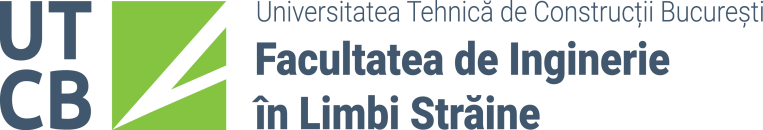 Specializarea: ……………………………………………………………..………1. Numele (*) și prenumele absolventului (întreg prenumele scris cu litere minuscule):……………………………………………………………..……………………………………..............................................................………(*) Inscrierea se va face pe numele de naștere de dinaintea căsătoriei, dacă e cazul2. Data nașterii: zi: ….......…, lună: …............……, an: …..............…..3. CNP: …………………………………………………………............................................4. Sex:       F /   M5. Naționalitatea: ………………………………………………………………………………………6. Nr. de telefon: …………………………………………………………………………………….7. E-mail: ……………………………………………………………….......................…………..8. Promoția: 20.......... / 20................Vă rog să-mi aprobați atribuirea temei pentru:  Examenul de LICENȚĂ /  Examenul de DISERTAȚIE Titlul: …………………....................................................………………………………………………………………….......................……………………………………………..............................................................………………………………………………………Poziția în lista de teme a FILS: ...................................................................................................Aprobare Coordonator științific:   De acordNume și prenume:...............................................................................................................................Semnătura:.......................................................................……….……………………………………………….............Data: ………….......……..                                                   Semnătură student .......................................Form FILS 10 RSubject: Cerere de atribuire a temei pentru examenul de finalizare a studiilor de licență / disertație 